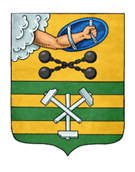 ПЕТРОЗАВОДСКИЙ ГОРОДСКОЙ СОВЕТ41 сессия 28 созываРЕШЕНИЕот 2 июня 2021 г. № 28/41-714О внесении изменений в схему размещения рекламных конструкций на территории Петрозаводского городского округаВ соответствии с пунктом 26.1 части 1 статьи 16 Федерального закона 
от 06.10.2003 № 131-ФЗ «Об общих принципах организации местного самоуправления в Российской Федерации», статьей 19 Федерального закона от 13.03.2006 № 38-ФЗ «О рекламе», Уставом Петрозаводского городского округа Петрозаводский городской СоветРЕШИЛ:Внести следующие изменения в схему размещения рекламных конструкций на территории Петрозаводского городского округа, утвержденную Решением Петрозаводского городского Совета от 18.11.2014 
№ 27/29-466:1. Карту № 196. Место размещения рекламной конструкции рк-219 изложить в новой редакции согласно приложению.2. Дополнить картами размещения рекламных конструкций с указанием типов и видов рекламных конструкций, площади информационных полей и технических характеристик рекламных конструкций № 520. Место размещения рекламной конструкции рк-544, № 527. Место размещения рекламной конструкции рк-551 согласно приложению.И.о. ПредседателяПетрозаводского городского Совета                                   А.Ю. ХанцевичГлава Петрозаводского городского округа                          В.К. Любарский